窗体顶端学科、名额 附：（1）寿宁一中招聘的物理教师为物理实验员。 窗体底端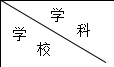 语文 数学 英语 物理 化学 政治 地理 信息技术 生物 体育 美术 音乐 学前教育 合计 寿宁一中 1 1 2 鳌阳中学 1 1 2 寿宁六中 1 1 1 1 1 5 实验小学 1 1 2 实验小学(六中分校) 1 1 2 实验小学(电大分校) 1 1 鳌阳中心小学 2 1 3 大同小学 2 2 1 1 1 7 第二实验小学 4 2 1 7 茗溪幼儿园 3 3 实验幼儿园(东区分园) 7 7 机关幼儿园 2 2 南阳中心小学 2 1 1 4 南阳中心幼儿园 1 1 合  计 13 6 3 2 1 1 1 1 1 3 2 1 13 48 